       БОЙОРОК                                 № 16                      РАСПОРЯЖЕНИЕ      06  июль 2015 йыл                                                           06  июля 2015 года         Изменить ПОФ в III квартале 2015 года для погашения кредиторской задолженности.Приложение: Справка №  _____ об изменении росписи расходов.Глава сельского поселения Октябрьский сельсовет                                                                       Г.Я. ГафиеваБашkортостан РеспубликаһыныңСтəрлетамаk районы муниципаль районының Октябрь ауыл советы ауыл биләмәһе ХЄКИМИЯТЕ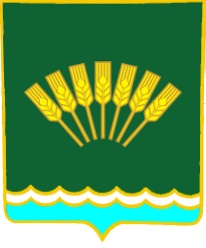 Администрация сельского поселенияОктябрьский сельсоветмуниципального районаСтерлитамакский район Республики Башкортостан